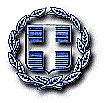 ΕΛΛΗΝΙΚΗ ΔΗΜΟΚΡΑΤΙΑΥΠΟΥΡΓΕΙΟ ΠΑΙΔΕΙΑΣ,ΘΡΗΣΚΕΥΜΑΤΩΝ ΚΑΙ ΑΘΛΗΤΙΣΜΟΥΠΕΡ/ΚΗ Δ/ΝΣΗ  ΠΡΩΤΟΒΑΘΜΙΑΣ & ΔΕΥΤΕΡΟΒΑΘΜΙΑΣ ΕΚΠ/ΣΗΣ ΔΥΤ. ΕΛΛΑΔΑΣΔΙΕΥΘΥΝΣΗ ΠΡΩΤΟΒΑΘΜΙΑΣ ΕΚΠ/ΣΗΣ ΑΙΤ/ΝΙΑΣΤΜΗΜΑ Γ΄- ΠΡΟΣΩΠΙΚΟΥΕΛΛΗΝΙΚΗ ΔΗΜΟΚΡΑΤΙΑΥΠΟΥΡΓΕΙΟ ΠΑΙΔΕΙΑΣ,ΘΡΗΣΚΕΥΜΑΤΩΝ ΚΑΙ ΑΘΛΗΤΙΣΜΟΥΠΕΡ/ΚΗ Δ/ΝΣΗ  ΠΡΩΤΟΒΑΘΜΙΑΣ & ΔΕΥΤΕΡΟΒΑΘΜΙΑΣ ΕΚΠ/ΣΗΣ ΔΥΤ. ΕΛΛΑΔΑΣΔΙΕΥΘΥΝΣΗ ΠΡΩΤΟΒΑΘΜΙΑΣ ΕΚΠ/ΣΗΣ ΑΙΤ/ΝΙΑΣΤΜΗΜΑ Γ΄- ΠΡΟΣΩΠΙΚΟΥΙ. Π. Μεσολογγίου,     /      / 2023                              Αρ. πρωτ.:Δ.Υ Ι. Π. Μεσολογγίου,     /      / 2023                              Αρ. πρωτ.:Δ.Υ ΕΛΛΗΝΙΚΗ ΔΗΜΟΚΡΑΤΙΑΥΠΟΥΡΓΕΙΟ ΠΑΙΔΕΙΑΣ,ΘΡΗΣΚΕΥΜΑΤΩΝ ΚΑΙ ΑΘΛΗΤΙΣΜΟΥΠΕΡ/ΚΗ Δ/ΝΣΗ  ΠΡΩΤΟΒΑΘΜΙΑΣ & ΔΕΥΤΕΡΟΒΑΘΜΙΑΣ ΕΚΠ/ΣΗΣ ΔΥΤ. ΕΛΛΑΔΑΣΔΙΕΥΘΥΝΣΗ ΠΡΩΤΟΒΑΘΜΙΑΣ ΕΚΠ/ΣΗΣ ΑΙΤ/ΝΙΑΣΤΜΗΜΑ Γ΄- ΠΡΟΣΩΠΙΚΟΥΕΛΛΗΝΙΚΗ ΔΗΜΟΚΡΑΤΙΑΥΠΟΥΡΓΕΙΟ ΠΑΙΔΕΙΑΣ,ΘΡΗΣΚΕΥΜΑΤΩΝ ΚΑΙ ΑΘΛΗΤΙΣΜΟΥΠΕΡ/ΚΗ Δ/ΝΣΗ  ΠΡΩΤΟΒΑΘΜΙΑΣ & ΔΕΥΤΕΡΟΒΑΘΜΙΑΣ ΕΚΠ/ΣΗΣ ΔΥΤ. ΕΛΛΑΔΑΣΔΙΕΥΘΥΝΣΗ ΠΡΩΤΟΒΑΘΜΙΑΣ ΕΚΠ/ΣΗΣ ΑΙΤ/ΝΙΑΣΤΜΗΜΑ Γ΄- ΠΡΟΣΩΠΙΚΟΥΕΛΛΗΝΙΚΗ ΔΗΜΟΚΡΑΤΙΑΥΠΟΥΡΓΕΙΟ ΠΑΙΔΕΙΑΣ,ΘΡΗΣΚΕΥΜΑΤΩΝ ΚΑΙ ΑΘΛΗΤΙΣΜΟΥΠΕΡ/ΚΗ Δ/ΝΣΗ  ΠΡΩΤΟΒΑΘΜΙΑΣ & ΔΕΥΤΕΡΟΒΑΘΜΙΑΣ ΕΚΠ/ΣΗΣ ΔΥΤ. ΕΛΛΑΔΑΣΔΙΕΥΘΥΝΣΗ ΠΡΩΤΟΒΑΘΜΙΑΣ ΕΚΠ/ΣΗΣ ΑΙΤ/ΝΙΑΣΤΜΗΜΑ Γ΄- ΠΡΟΣΩΠΙΚΟΥΕΛΛΗΝΙΚΗ ΔΗΜΟΚΡΑΤΙΑΥΠΟΥΡΓΕΙΟ ΠΑΙΔΕΙΑΣ,ΘΡΗΣΚΕΥΜΑΤΩΝ ΚΑΙ ΑΘΛΗΤΙΣΜΟΥΠΕΡ/ΚΗ Δ/ΝΣΗ  ΠΡΩΤΟΒΑΘΜΙΑΣ & ΔΕΥΤΕΡΟΒΑΘΜΙΑΣ ΕΚΠ/ΣΗΣ ΔΥΤ. ΕΛΛΑΔΑΣΔΙΕΥΘΥΝΣΗ ΠΡΩΤΟΒΑΘΜΙΑΣ ΕΚΠ/ΣΗΣ ΑΙΤ/ΝΙΑΣΤΜΗΜΑ Γ΄- ΠΡΟΣΩΠΙΚΟΥ  ΠΡΟΣ:ΨΥΧΙΑΤΡΟΤαχ. Δ/νση	: Τραυλαντώνη 2 , 30200, ΜεσολόγγιΠληροφορίες	: Μαρία ΧαντζανδρέουΤηλ.		: 2631050270E-mail		: mail@dipe.ait.sch.grΙστοσελίδα	: http://dipe.ait.sch.grΤαχ. Δ/νση	: Τραυλαντώνη 2 , 30200, ΜεσολόγγιΠληροφορίες	: Μαρία ΧαντζανδρέουΤηλ.		: 2631050270E-mail		: mail@dipe.ait.sch.grΙστοσελίδα	: http://dipe.ait.sch.gr  ΠΡΟΣ:ΨΥΧΙΑΤΡΟΤαχ. Δ/νση	: Τραυλαντώνη 2 , 30200, ΜεσολόγγιΠληροφορίες	: Μαρία ΧαντζανδρέουΤηλ.		: 2631050270E-mail		: mail@dipe.ait.sch.grΙστοσελίδα	: http://dipe.ait.sch.grΤαχ. Δ/νση	: Τραυλαντώνη 2 , 30200, ΜεσολόγγιΠληροφορίες	: Μαρία ΧαντζανδρέουΤηλ.		: 2631050270E-mail		: mail@dipe.ait.sch.grΙστοσελίδα	: http://dipe.ait.sch.grΠΑΡΑΠΕΜΠΤΙΚΟ ΕΓΓΡΑΦΟ ΠΡΟΣ ΨΥΧΙΑΤΡΟΠαρακαλούμε όπως εκδώσετε Ιατρική Γνωμάτευση σύμφωνα με το άρθρο 7 παρ. 2 του ν.3528/2007(ΦΕΚ 26/τ.Α/9-2-2007 όπως τροποποιήθηκε με το άρθρο 7 παρ.1  του Ν.4210/2013(ΦΕΚ 254/Α/21-11-2013) για τον/την ……………………………………………. του …………………….., που έχει προσληφθεί ως μόνιμος/η  εκπαιδευτικός, στην οποία θα πρέπει  να πιστοποιείται η ψυχική υγεία/καταλληλότητα  του/της  προκειμένου να ασκήσει τα διδακτικά του/της καθήκοντα της ειδικότητάς του/της ( κλάδου ΠΕ……,) σε σχολικές μονάδες της Διεύθυνσης Πρωτοβάθμιας Εκπαίδευσης Αιτ/νίας. Γι’ αυτό το λόγο παρακαλείται ο/η νεοδιοριζόμενος/η να προσκομίσει στην υπηρεσία μας το παρόν έγγραφο υπογεγραμμένο από τον αρμόδιο Ιατρό ότι έλαβε γνώση, μαζί με την Ιατρική Γνωμάτευση.                                                                                        Ο Διευθυντής                                                                  Διεύθυνσης Πρωτοβάθμιας Εκπαίδευσης Αιτ/νίας                     Νικόλαος Χ. Δελέγκος                                       ΠΑΡΑΠΕΜΠΤΙΚΟ ΕΓΓΡΑΦΟ ΠΡΟΣ ΨΥΧΙΑΤΡΟΠαρακαλούμε όπως εκδώσετε Ιατρική Γνωμάτευση σύμφωνα με το άρθρο 7 παρ. 2 του ν.3528/2007(ΦΕΚ 26/τ.Α/9-2-2007 όπως τροποποιήθηκε με το άρθρο 7 παρ.1  του Ν.4210/2013(ΦΕΚ 254/Α/21-11-2013) για τον/την ……………………………………………. του …………………….., που έχει προσληφθεί ως μόνιμος/η  εκπαιδευτικός, στην οποία θα πρέπει  να πιστοποιείται η ψυχική υγεία/καταλληλότητα  του/της  προκειμένου να ασκήσει τα διδακτικά του/της καθήκοντα της ειδικότητάς του/της ( κλάδου ΠΕ……,) σε σχολικές μονάδες της Διεύθυνσης Πρωτοβάθμιας Εκπαίδευσης Αιτ/νίας. Γι’ αυτό το λόγο παρακαλείται ο/η νεοδιοριζόμενος/η να προσκομίσει στην υπηρεσία μας το παρόν έγγραφο υπογεγραμμένο από τον αρμόδιο Ιατρό ότι έλαβε γνώση, μαζί με την Ιατρική Γνωμάτευση.                                                                                        Ο Διευθυντής                                                                  Διεύθυνσης Πρωτοβάθμιας Εκπαίδευσης Αιτ/νίας                     Νικόλαος Χ. Δελέγκος                                       ΠΑΡΑΠΕΜΠΤΙΚΟ ΕΓΓΡΑΦΟ ΠΡΟΣ ΨΥΧΙΑΤΡΟΠαρακαλούμε όπως εκδώσετε Ιατρική Γνωμάτευση σύμφωνα με το άρθρο 7 παρ. 2 του ν.3528/2007(ΦΕΚ 26/τ.Α/9-2-2007 όπως τροποποιήθηκε με το άρθρο 7 παρ.1  του Ν.4210/2013(ΦΕΚ 254/Α/21-11-2013) για τον/την ……………………………………………. του …………………….., που έχει προσληφθεί ως μόνιμος/η  εκπαιδευτικός, στην οποία θα πρέπει  να πιστοποιείται η ψυχική υγεία/καταλληλότητα  του/της  προκειμένου να ασκήσει τα διδακτικά του/της καθήκοντα της ειδικότητάς του/της ( κλάδου ΠΕ……,) σε σχολικές μονάδες της Διεύθυνσης Πρωτοβάθμιας Εκπαίδευσης Αιτ/νίας. Γι’ αυτό το λόγο παρακαλείται ο/η νεοδιοριζόμενος/η να προσκομίσει στην υπηρεσία μας το παρόν έγγραφο υπογεγραμμένο από τον αρμόδιο Ιατρό ότι έλαβε γνώση, μαζί με την Ιατρική Γνωμάτευση.                                                                                        Ο Διευθυντής                                                                  Διεύθυνσης Πρωτοβάθμιας Εκπαίδευσης Αιτ/νίας                     Νικόλαος Χ. Δελέγκος                                       ΠΑΡΑΠΕΜΠΤΙΚΟ ΕΓΓΡΑΦΟ ΠΡΟΣ ΨΥΧΙΑΤΡΟΠαρακαλούμε όπως εκδώσετε Ιατρική Γνωμάτευση σύμφωνα με το άρθρο 7 παρ. 2 του ν.3528/2007(ΦΕΚ 26/τ.Α/9-2-2007 όπως τροποποιήθηκε με το άρθρο 7 παρ.1  του Ν.4210/2013(ΦΕΚ 254/Α/21-11-2013) για τον/την ……………………………………………. του …………………….., που έχει προσληφθεί ως μόνιμος/η  εκπαιδευτικός, στην οποία θα πρέπει  να πιστοποιείται η ψυχική υγεία/καταλληλότητα  του/της  προκειμένου να ασκήσει τα διδακτικά του/της καθήκοντα της ειδικότητάς του/της ( κλάδου ΠΕ……,) σε σχολικές μονάδες της Διεύθυνσης Πρωτοβάθμιας Εκπαίδευσης Αιτ/νίας. Γι’ αυτό το λόγο παρακαλείται ο/η νεοδιοριζόμενος/η να προσκομίσει στην υπηρεσία μας το παρόν έγγραφο υπογεγραμμένο από τον αρμόδιο Ιατρό ότι έλαβε γνώση, μαζί με την Ιατρική Γνωμάτευση.                                                                                        Ο Διευθυντής                                                                  Διεύθυνσης Πρωτοβάθμιας Εκπαίδευσης Αιτ/νίας                     Νικόλαος Χ. Δελέγκος                                       